QUANDO SI AMMALA DI CANCRO UN ADOLESCENTE: Percorsi di continuità assistenziale tra ospedale e domicilio26 SETTEMBRE 2017ore 14.00-18.00AULA MAGNA SACMI ANTIstituto delle Scienze Oncologiche, della Solidarietà, e del VolontariatoVia Jacopo di Paolo, 36 40128 BolognaModeratore: Anna Fortuzzi (Fondazione ANT, Bologna), Silvia Leoni (Fondazione ANT, Firenze) 14.00 – 14.30	Il tumore dell’adolescente: dalla diagnosi al trattamento		Angela Tamburini e collaboratori (Azienda Ospedaliera Universitaria Mayer, Firenze)14.30 - 15.15	Caso clinico	Angela Tamburini (Azienda Ospedaliera Universitaria Mayer), Alessandra Pellegrini (Fondazione ANT, Firenze)15.15 - 16.00	Caso clinico: L’adolescente e il rischio genetico	Elisabetta Razzaboni (A.O.U. Policlinico di Modena) 16.00 – 16.45	Caso clinico	Andrea Giordani (Fondazione ANT, Bologna) 16.45 – 17.30	Caso clinico: Quando di ammala di cancro un genitore		Ivanna Gasparini (AUSL Reggio Emilia)17.30 – 18.00	Discussione e conclusioneSono stati richiesti i crediti ECM per le professioni di:Medico Chirurgo (tutte le discipline), Psicologo e Infermiere La partecipazione è gratuita. È necessario iscriversi presso la Segreteria Organizzativa 051 7190132 | formazione@ant.it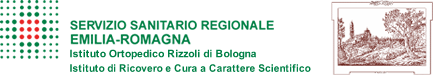 Provider Istituto Ortopedico Rizzoli (IOR)